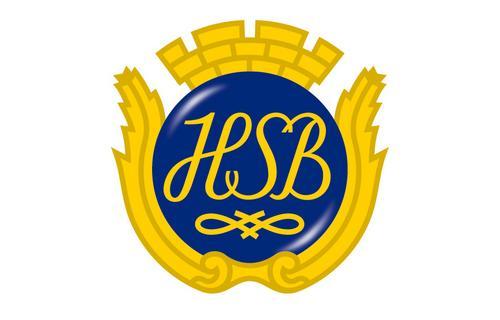 Brf Jordabalken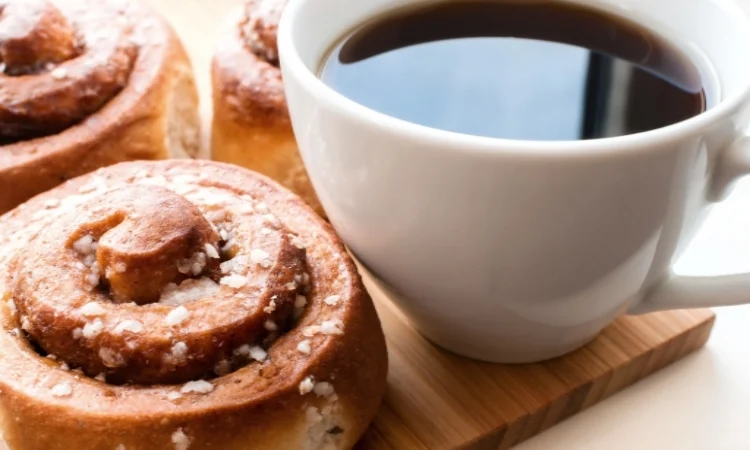 INBJUDAN TILL KVARTALSMÖTE, NOV 2023PLEASE TURN THE PAGE FOR AN ENGLISH VERSIONNi är alla hjärtligt välkomna till vårt första kvartalsmöte den 8 nov kl 18.30-20.00 i gemensamhetslokalen. En fin möjlighet att mötas över en kopp kaffe med tilltugg, för att ta del av en mix av information, resonemang, diskussioner, frågor och svar, liksom att skapa nya bekantskaper. Vi hoppas det ska bli en trevlig kväll!Styrelsen vill gärna ta chansen att berätta lite om nuläget och hur vi arbetar, lite om idéer och förutsättningar för planer framåt och så vill vi såklart ta del av era tankar och funderingar.Vi ser fram emot att få ta del av frågor ni vill diskutera och saker ni kanske undrar över rörande föreningens verksamhet. Vid kvartalsmötet undviker vi gärna frågor som rör saker som att något inte fungerar i den egna lägenheten, sådant ska som alltid förmedlas via en felanmälan. För att vi ska veta hur många som kommer ber vi er att anmäla er direkt tillSusanne.brokop@med.lu.se senast den 6 nov. Ange namn och antal.Det är vårt mål att ni ska få goda och korrekta svar och/eller att era frågor ska leda till goda resonemang och diskussioner. Vi vill därför be er att skicka in er fråga/frågor i förväg så att vi kan ta fram eventuella underlag och komma väl förberedda till mötet.Lämna era spörsmål i ett kuvert i expeditionens brevlåda senast den 6 nov.VÄLKOMNA!Hälsar styrelsenINVITATION QUARTERLY MEETING, NOV 2023You are all very welcome to our first quarterly meeting on 8 November from 18.30-20.00 in the Common Room, by the janitor's office in the 30-gården. It´s a great opportunity to meet over a cup of coffee and a snack to share a mix of information, reasoning, discussions, and Q&A as well as make new acquaintances. We hope it will be a pleasant evening!The board would like to take the opportunity to tell you a little about the current situation and how we work, a little about ideas and conditions for plans forward, and of course, we want to hear your thoughts and reflections.We look forward to hearing what you want to discuss and things you may wonder about regarding the housing association's activities. At the quarterly meeting, we like to avoid questions about things such as something not working in one's own apartment, such things must, as always, be conveyed via a regular fault report.For us to know how many will come, we ask you to register directly toSusanne.brokop@med.lu.se - no later than 6 Nov. Our goal is to give good and correct answers and/or that your questions lead to good reasoning and discussions. We would therefore like to ask you to send in your questions in advance so that we can arrive well-prepared for the meeting.Leave your questions in an envelope in the expedition's mailbox by Nov. 6 at the latest.WELCOME!
The Board